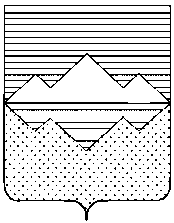 СОБРАНИЕ ДЕПУТАТОВСАТКИНСКОГО МУНИЦИПАЛЬНОГО РАЙОНАЧЕЛЯБИНСКОЙ ОБЛАСТИРЕШЕНИЕОт 26 октября 2016 года № 150/18г. СаткаВ соответствии с Федеральным законом от 06.10.2003 № 131-ФЗ «Об общих принципах организации местного самоуправления в Российской Федерации», решением Собрания депутатов Саткинского муниципального района от 28.08.2015г. №719/82 «Об утверждении Положения «О порядке проведения конкурса по отбору кандидатур на должность главы Саткинского муниципального района Челябинской области» и руководствуясь Уставом Саткинского муниципального района,СОБРАНИЕ ДЕПУТАТОВ САТКИНСКОГО МУНИЦИПАЛЬНОГО РАЙОНА РЕШАЕТ:1. Назначить членами конкурсной комиссии, формируемой для проведения конкурса по отбору кандидатур на должность главы Саткинского муниципального района, следующих лиц: 1) председателя Собрания депутатов Саткинского муниципального района – Бурматова Николая Павловича;2) заместителя председателя Собрания депутатов Саткинского муниципального района – Лебедеву Марину Борисовну.2. Настоящее решение опубликовать в газете «Саткинский рабочий».3. Контроль за исполнением настоящего решения возложить на комиссию по законодательству и местному самоуправлению (председатель – Привалова Е.Р.).Председатель Собрания депутатовСаткинского муниципального района							Н.П. БурматовО назначении членов конкурсной комиссии, формируемой для проведения конкурса по отбору кандидатур на должность главы Саткинского муниципального района